На основу члана 116. Закона о јавним набавкама („Службени гласник РС”, број 124/12, 14/15 и 68/15), Математички факултет објављује:ОБАВЕШТЕЊЕ О ЗАКЉУЧЕНОМ УГОВОРУ
У ПОСТУПКУ ЈАВНЕ НАБАВКЕ
- Услуга штампања уџбеника ''Операциона истраживања'' и ''Дискретне структуре 2''-
ЈН-01/2018Назив наручиоца: Математички факултетАдреса наручиоца: Студентски трг 16, БеоградИнтернет страна наручиоца: www.matf.bg.ac.rsОпис предмета набавке: Услуга штампања уџбеника ''Операциона истраживања'' и ''Дискретне структуре 2''Назив и ознака из општег речника набавки: Услуге штампања и сродне услуге; 79800000-2;Уговорена вредност: 117.800,00 динара без ПДВ-аКритеријум за доделу уговора: Критеријум је ''најнижа понуђена цена''Број примљених понуда: Примљено је пет (5) понудаПонуђене цене (све понуде): Највиша понуђена цена 158.3200,00 динара без ПДВ-а, а најнижа понуђена цена 117.800,00 динара без ПДВ-аПонуђене цене (само прихватљиве понуде): Највиша понуђена цена 158.320,00 динара без ПДВ-а, а најнижа понуђена цена 117.800,00 динара без ПДВ-а Део или вредност уговора који ће се извршити преко подизвођача: 0%Датум доношења одлуке о додели уговора: 19.01.2018. годинеДатум закључења уговора: 25.01.2018. годинеОсновни подаци о добављачу: Занатска радња SP PRINT Пушић Саша ПР Нови Сад, улица Владике Ћирића 21, Нови Сад, ПИБ 102092567,  матични број 55789363Период важења уговора: Уговор се закључује до максималног износа од 117.800,00 динара без ПДВ-а             УНИВЕРЗИТЕТ У БЕОГРАДУ МАТЕМАТИЧКИ ФАКУЛТЕТ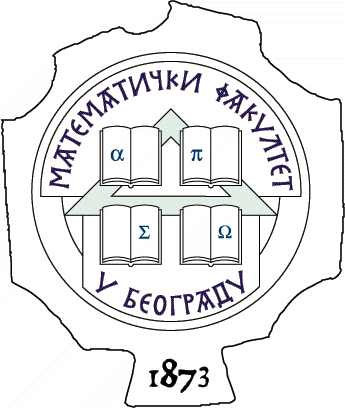  11000 БЕОГРАД, Студентски трг 16, Тел./факс 2630-151, e-mail: matf@matf.bg.ac.rs, http:///www.matf.bg.ac.rs 